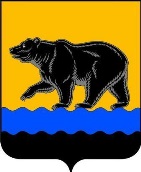 АДМИНИСТРАЦИЯ ГОРОДА НЕФТЕЮГАНСКА                              ПОСТАНОВЛЕНИЕ09.10.2017 											№ 162-нпг.НефтеюганскО внесении изменения в постановление администрации города Нефтеюганска от 22.10.2014 № 173-нп «Об утверждении административного регламента предоставления муниципальной услуги «Приём и хранение документов физических и юридических лиц»В соответствии с Федеральным законом от 22.10.2004 № 125-ФЗ                   «Об архивном деле в Российской Федерации», Уставом города Нефтеюганска, постановлением администрации города Нефтеюганска от 05.09.2013 № 88-нп                         «О разработке и утверждении административных регламентов предоставления муниципальных услуг», в целях приведения муниципального правового акта в соответствие с законодательством Российской Федерации администрация города Нефтеюганска постановляет:          1.Внести в постановление администрации города Нефтеюганска                        от 22.10.2014 № 173-нп «Об утверждении административного регламента предоставления муниципальной услуги «Приём и хранение документов физических и юридических лиц» (с изменениями, внесенными постановлениями администрации города от 20.11.2015 № 154-нп, от 08.11.2016 № 196-нп) следующее изменение, а именно: в восьмом абзаце подпункта 3.1.1.9 пункта 3.1   раздела 3 приложения  к постановлению слова «- 75 лет» заменить словами                   «, законченные делопроизводством до 1 января 2003 года, хранятся 75 лет, документы по личному составу, законченные делопроизводством после 1 января 2003 года, хранятся 50 лет,».	2.Обнародовать (опубликовать) постановление в газете «Здравствуйте, нефтеюганцы!».	3.Директору департамента по делам администрации города М.Г.Виеру разместить постановление на официальном сайте органов местного самоуправления города Нефтеюганска в сети Интернет.          4.Постановление вступает в силу после его официального опубликования.Глава города Нефтеюганска                                                                   С.Ю.Дегтярев